HUASTECA POTOSINA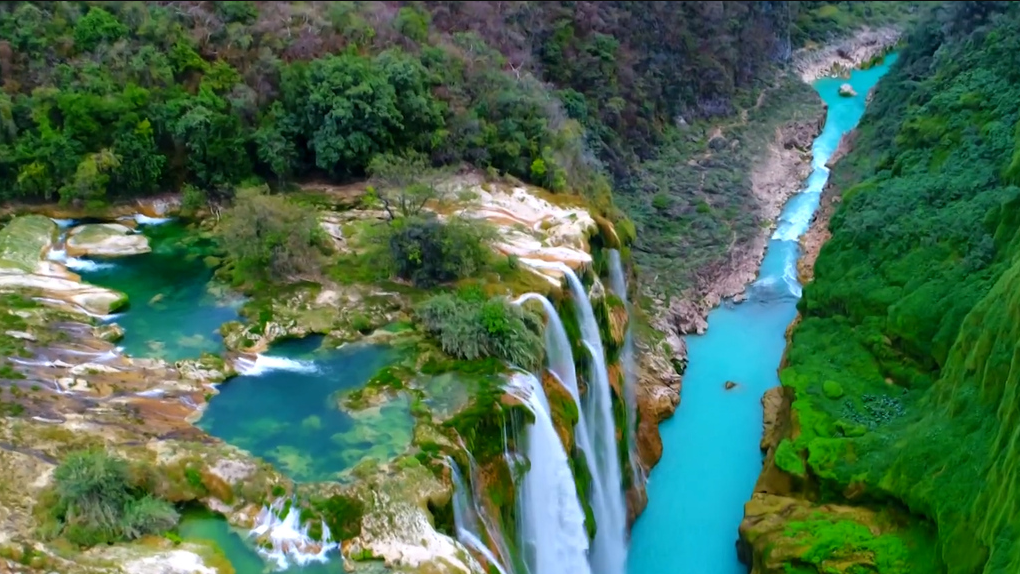 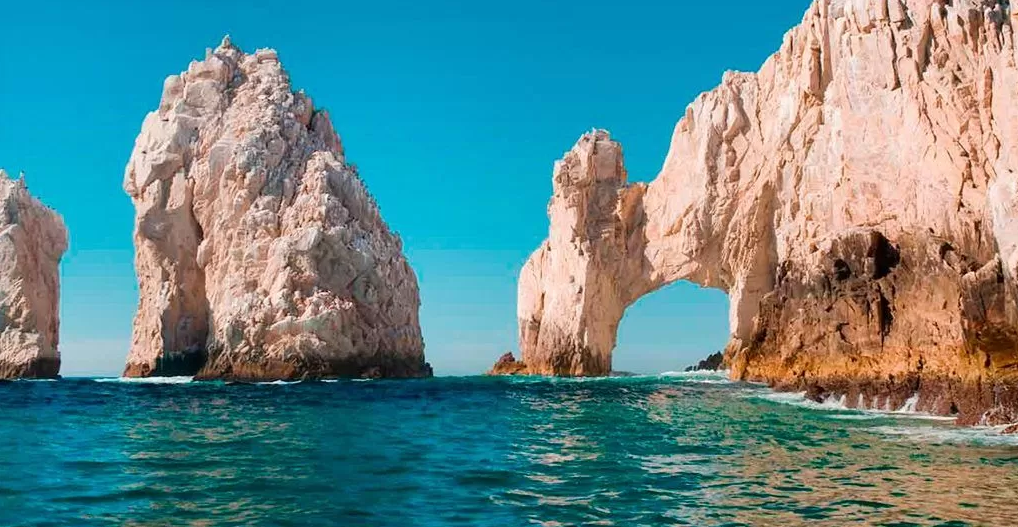 CIUDAD VALLES – PUENTE DE DIOS – TAMASOPO – PUENTE DE DIOS – XILITLA – SOTANO DE LAS HUAHUAS – CASCADA DE TAMUL – CUEVA DEL AGUA26 DIC 2022MEXICO 🚌 CIUDAD VALLES (Lunes)Cita a las 22:30 horas en Calle Gomez Farías, Esq. Insurgentes Centro (Monumento a la Revolución) para salir a las 23:00 horas con destino a Tuxtla Gutiérrez. (Viaje de noche).27 DIC CIUDAD VALLES 🚌 PUENTE DE DIOS 🚌 TAMASOPO 🚢/🚌 CIUDAD VALLES (Martes)Por la mañana llegada a Ciudad Valles al hotel. Desayuno. De inmediato saldremos a Rio Puente de Dios y después Tamasopo para disfrutar de sus cascadas. Tiempo para disfrutar de la naturaleza. Alojamiento.28 DICCIUDAD VALLES (Miércoles)Desayuno. Otro día lleno de actividades. Visitaremos Xilitla donde se ubica el complejo arquitectónico, artístico y escultórico creado por Edward James en medio de cascadas y piscinas naturales. Después visita al Sótano de las Huahuas (pericos) para admirar miles de aves que llegan a pernoctar. Caminaremos entre arboles de maderas preciosas y plantaciones de café. ¡Descúbralo y disfrútelo!. Regreso al hotel. Alojamiento.29 DICCIUDAD VALLES 🚢 CIUDAD VALLES (Jueves)Desayuno. Traslado a la Cascada de TAMUL. Incluye recorrido en canoa. Caminar entre abundante vegetación, admirar cascadas de agua cristalina que invitan a sumergirse, será una gran experiencia. Relaje su cuerpo y su mente y llénese de energía. Regreso al hotel. Alojamiento.30 DICCIUDAD VALLES 🚌 CIUDAD DE MEXICO (Viernes)Desayuno. A las 10:00 de la mañana salida con destino a la Ciudad de México.……………………………………………………………………………………Fin de nuestros serviciosPRECIOS POR PERSONA en MXN:Hoteles previstos o similares 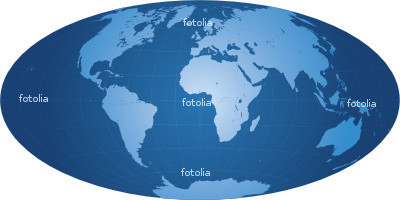 Transportación Terrestre en unidad turística de acuerdo al número de participantes05 días / 04 noches01 noche en Carretera03 noches de alojamiento en Ciudad Valles04 desayunos americanosVisitas indicadas en el itinerario Supervisor de ServiciosAdmisión a parquesRecorrido en Canoa en TamulNo IncluyeGastos personales (Llamadas telefónicas, lavandería, Bebidas, Propinas)Ningun servicio no especificadoNingun recorrido fuera de nuestro itinerarioNotas importantesCotización válida para el periodo indicado. Sujeto a disponibilidad de espacios en hoteles y otros medios de transporteAlgunos hoteles forman habitaciones triples en base a una doble más cama adicional. Para mayor comodidad de sus pasajeros sugerimos reservar simples y dobles.Programa sujeto a términos y condiciones generales de Travel Art Mayorista.Cualquier servicio NO UTILIZADO, no aplica para reembolsoPoliticas de Operación:De 20 pasajeros en adelante se utilizará autobúsDe 7 a 19 pasajeros se utilizará camionetaDe 1 a 6 pasajeros, con 8 días de anticipación se dará fecha alterna o se anunciará su cancelaciónDe acuerdo a la política de los hoteles, la hora de entrega de habitaciones es a las 15:00 horas y la hora de salida es a las 12:00 del día.Politicas de Hoteles:CHECK IN 15:00 HORASCHECK OUT 12:00 DEL DIARecomendaciones:* Ropa cómoda: jeans o pantalón de gabardina.  * Tenis y/o zapatos cómodos con antiderrapante.  * Toalla.  * Traje de baño.  * Bloqueador y repelente de insectos (de preferencia biodegradable).  * Gorra o sombrero.  * Lentes para sol.  * Cámara fotográfica.DobleTripleCuádrupleSencillaMenor 3-106,999.006,540.006,287.009,057.004,954.00CiudadHotelCiudad VallesQuinta Mar